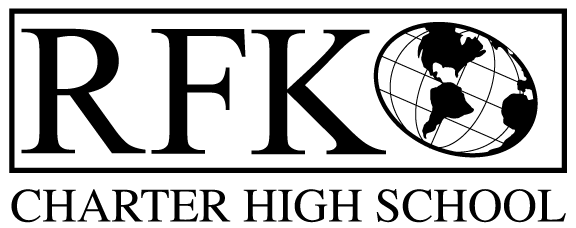 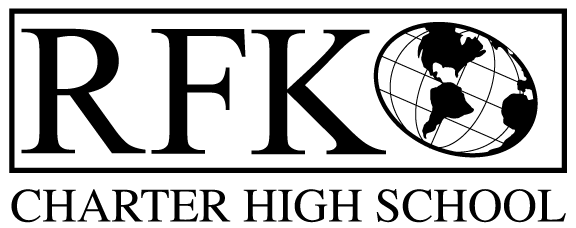 4300 Blake Rd. SWAlbuquerque, NM 87121PHONE: 505-243-1118     FAX: 505-242-7444PUBLIC NOTICE OF RFK GOVERNANCE COUNCIL MEETING Robert F. Kennedy Charter School will hold a regular meeting of the Governance CouncilDateThursday, April 20, 2023Time4:30 PMLocationRFK Charter High School4300 Blake Rd. SWAlbuquerque, NMIf you are an individual with a disability who is in need of a reader, amplifier, qualified sign language interpreter or any other form of auxiliary aid or service to attend or participate in the meeting, please contact the administrative offices of RFK High School at least one week prior to the meeting or as soon as possible.  Public documents, including the agenda and minutes, can also be provided in various accessible formats.  RFK High School Administrative offices – 505-243-1118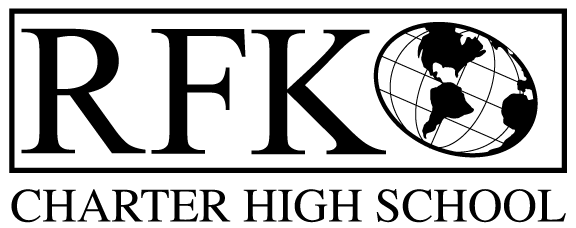 4300 Blake Rd. SWAlbuquerque, NM 87121PHONE: 505-243-1118     FAX: 505-242-7444Mission RFK Charter School prepares, motivates, and supports students to achieve their college and career goalsin partnership with their families and the community.Governance Council Meeting AgendaThursday, April 20, 20234:30 PMNext meeting:  May 18, 2023TimeItemPresenterDiscussion/ActionFollow Up4:30-4:35Roll CallMark Walch4:35-4:40Approval of agendaMark WalchVote4:40-4:45Approval March 16, 2023, meeting minutesMark WalchVote4:45-4:50Public Comment Robert Baade/Mark WalchDiscussion4:50-5:00Middle School Update – What’s going on & academic progress, student count, attendance Aaron ArellanoDiscussion5:00-5:10High School Update - What’s going on & academic progress, student count, attendanceRobert BaadeDiscussion5:10-5:20Finance Committee report for March 2023 - discussion and approvalCash disbursement for March 2023discussion and approvalBAR(s) approvalSylvia McCleary/Irene SanchezSylvia McCleary/Irene SanchezSylvia McCleary/Irene SanchezVoteVoteVote5:20-5:40Budget for FY’24 Review for ApprovalRobert Baade/Irene SanchezVote5:40-5:45Lease Assistance Application for FY’24 – SignaturesIrene SanchezDiscussion/Vote5:45-5:55School Calendar Approval for FY’24Robert Baade/Irene SanchezVote5:55-6:00Teacher Salary Schedule for FY’24Irene SanchezVote6:00-6:10Policy & Procedure Update ApprovalIrene SanchezVote6:10-6:15Equity council updateAaron ArellanoDiscussion6:15-6:25Executive Director’s ReportRobert BaadeDiscussion6:25-6:30Housekeeping: training hours, planning meeting, updated website, Board term limits, etc.Mark WalchDiscussion6:30AdjournMark WalchVote